Katolicki Uniwersytet Lubelski Jana Pawła II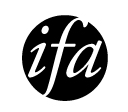 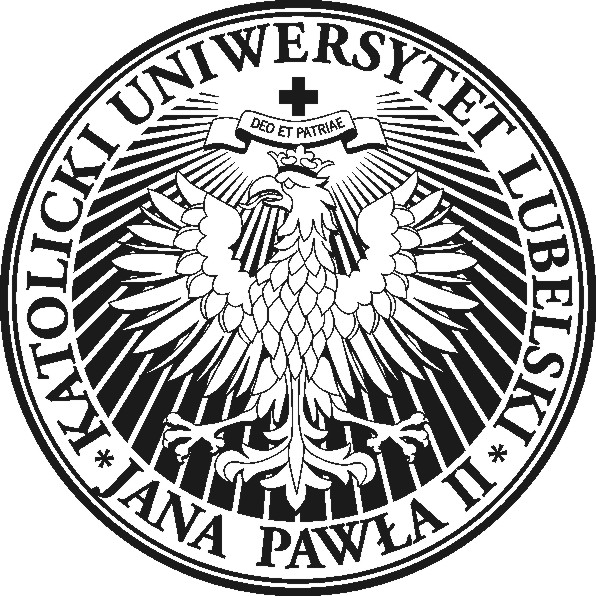 Instytut Filologii AngielskiejAl. Racławickie 14, 20-950 Lublintel.: +48 81 4453942, fax: +48 81 4453943email: ifa@kul.pl_______________________________________________________________________________________________Filologia AngielskaPlan szczegółowy studiów dla cyklu kształcenia 2013-2016Studia pierwszego stopnia stacjonarneROK III 	rok akademicki 2015/20161. Profil ogólnoakademicki BEZ specjalizacji nauczycielskiej:E = egzamin, Z = zaliczenie na ocenę, Zbo = zaliczenie bez ocenyROK III 	rok akademicki 2015/20162.  Profil ogólnoakademicki ZE specjalizacją nauczycielska		Lp.Nazwa przedmiotuSemestrSemestrSemestrSemestrProwadzący		Lp.Nazwa przedmiotuIIIIIIProwadzący		Lp.Nazwa przedmiotuLiczba godz. w sem.Forma zal./ Punkty ECTSLiczba godz. w sem.Forma zal./ Punkty ECTSProwadzącyModuł 1 	– 	[przedmioty ogólnouniwersyteckie i misyjne]Moduł 1 	– 	[przedmioty ogólnouniwersyteckie i misyjne]Moduł 1 	– 	[przedmioty ogólnouniwersyteckie i misyjne]Moduł 1 	– 	[przedmioty ogólnouniwersyteckie i misyjne]Moduł 1 	– 	[przedmioty ogólnouniwersyteckie i misyjne]Moduł 1 	– 	[przedmioty ogólnouniwersyteckie i misyjne]Moduł 1 	– 	[przedmioty ogólnouniwersyteckie i misyjne]1Etyka (wykład)30E/2--WFModuł 3 	– 	[Praktyczna nauka języka angielskiego]Moduł 3 	– 	[Praktyczna nauka języka angielskiego]Moduł 3 	– 	[Praktyczna nauka języka angielskiego]Moduł 3 	– 	[Praktyczna nauka języka angielskiego]Moduł 3 	– 	[Praktyczna nauka języka angielskiego]Moduł 3 	– 	[Praktyczna nauka języka angielskiego]Moduł 3 	– 	[Praktyczna nauka języka angielskiego]1Praktyczna nauka języka angielskiego – konwersacje i słownictwo (ćwiczenia)30Z/430Z/3IFA KUL2Praktyczna nauka języka angielskiego – praca nad tekstem akademickim (ćwiczenia)30Z/430Z/2IFA KUL3Praktyczna nauka języka angielskiego – gramatyka (ćwiczenia)30Z/330Z/3IFA KUL		Moduł 4 	– 	[Lektoraty]		Moduł 4 	– 	[Lektoraty]		Moduł 4 	– 	[Lektoraty]		Moduł 4 	– 	[Lektoraty]		Moduł 4 	– 	[Lektoraty]		Moduł 4 	– 	[Lektoraty]		Moduł 4 	– 	[Lektoraty]1Język irlandzki (ćwiczenia)30Z/330Z/2IFA KUL2Język walijski (ćwiczenia)30Z/330Z/2IFA KUL3Język niderlandzki (ćwiczenia)30Z/330Z/2IFA KUL	Moduł 5 	–  [seminarium licencjackie, przygotowanie i obrona pracy dyplomowej]	Moduł 5 	–  [seminarium licencjackie, przygotowanie i obrona pracy dyplomowej]	Moduł 5 	–  [seminarium licencjackie, przygotowanie i obrona pracy dyplomowej]	Moduł 5 	–  [seminarium licencjackie, przygotowanie i obrona pracy dyplomowej]	Moduł 5 	–  [seminarium licencjackie, przygotowanie i obrona pracy dyplomowej]	Moduł 5 	–  [seminarium licencjackie, przygotowanie i obrona pracy dyplomowej]	Moduł 5 	–  [seminarium licencjackie, przygotowanie i obrona pracy dyplomowej]1Literatura angielska (seminarium licencjackie)30Zbo/330Zbo/2IFA KULLiteratura amerykańska (seminarium licencjackie)30Zbo/330Zbo/2IFA KUL Literaturoznawstwo(seminarium licencjackie)30Zbo/330Zbo/2IFA KULJęzykoznawstwo(seminarium licencjackie)30Zbo/330Zbo/2IFA KUL Językoznawstwo stosowane(seminarium licencjackie)30Zbo/330Zbo/2IFA KULJęzykoznawstwo porównawcze(seminarium licencjackie)30Zbo/330Zbo/2IFA KULKulturoznawstwo amerykańskie (seminarium licencjackie)30Zbo/330Zbo/2IFA KULKulturoznawstwo angielskiego i celtyckiego obszaru językowego (seminarium licencjackie)30Zbo/330Zbo/2IFA KULMetodyka nauczania języka angielskiego (seminarium licencjackie)30Zbo/330Zbo/2IFA KULPrzygotowanie pracy dyplomowej i egzamin dyplomowyZbo/10Moduł 8 		–		[Literaturoznawstwo]Moduł 8 		–		[Literaturoznawstwo]Moduł 8 		–		[Literaturoznawstwo]Moduł 8 		–		[Literaturoznawstwo]Moduł 8 		–		[Literaturoznawstwo]Moduł 8 		–		[Literaturoznawstwo]Moduł 8 		–		[Literaturoznawstwo]1Historia literatury amerykańskiej (konwersatorium)15E/2--IFA KUL2Historia literatury amerykańskiej (ćwiczenia)30Z/3- -IFA KULModuł 10 		–		[Językoznawstwo]Moduł 10 		–		[Językoznawstwo]Moduł 10 		–		[Językoznawstwo]Moduł 10 		–		[Językoznawstwo]Moduł 10 		–		[Językoznawstwo]Moduł 10 		–		[Językoznawstwo]Moduł 10 		–		[Językoznawstwo]1Historia języka angielskiego (konwersatorium)30E/2--IFA KUL2Historia języka angielskiego (ćwiczenia)30Z/230Z/4IFA KUL3Wiedza o akwizycji i nauce jęz. (konwersatorium)30Z/1--IFA KUL4Gramatyka kontrastywna(ćwiczenia)30Z/1--IFA KULEgzaminyEgzaminyEgzaminyEgzaminyEgzaminyEgzaminyEgzaminy1PNJAE/2IFA KUL2Egzamin z drugiego języka B2+E/2IFA KULSuma godzin: 525Suma godzin: 525345180ECTS suma: 60ECTS suma: 603030		Lp.Nazwa przedmiotuSemestrSemestrSemestrSemestrProwadzący		Lp.Nazwa przedmiotuIIIIIIProwadzący		Lp.Nazwa przedmiotuLiczba godz. w sem.Forma zal./ Punkty ECTSLiczba godz. w sem.Forma zal./ Punkty ECTSProwadzącyModuł 1 	– 	[przedmioty ogólnouniwersyteckie i misyjne]Moduł 1 	– 	[przedmioty ogólnouniwersyteckie i misyjne]Moduł 1 	– 	[przedmioty ogólnouniwersyteckie i misyjne]Moduł 1 	– 	[przedmioty ogólnouniwersyteckie i misyjne]Moduł 1 	– 	[przedmioty ogólnouniwersyteckie i misyjne]Moduł 1 	– 	[przedmioty ogólnouniwersyteckie i misyjne]Moduł 1 	– 	[przedmioty ogólnouniwersyteckie i misyjne]1Etyka (wykład)30E/2--WFModuł 3 	– 	[Praktyczna nauka języka angielskiego]Moduł 3 	– 	[Praktyczna nauka języka angielskiego]Moduł 3 	– 	[Praktyczna nauka języka angielskiego]Moduł 3 	– 	[Praktyczna nauka języka angielskiego]Moduł 3 	– 	[Praktyczna nauka języka angielskiego]Moduł 3 	– 	[Praktyczna nauka języka angielskiego]Moduł 3 	– 	[Praktyczna nauka języka angielskiego]1Praktyczna nauka języka angielskiego – konwersacje i słownictwo (ćwiczenia)30Z/430Z/3IFA KUL2Praktyczna nauka języka angielskiego – praca nad tekstem akademickim (ćwiczenia)30Z/430Z/2IFA KUL3Praktyczna nauka języka angielskiego – gramatyka (ćwiczenia)30Z/330Z/3IFA KUL		Moduł 4 	– 	[Lektoraty]		Moduł 4 	– 	[Lektoraty]		Moduł 4 	– 	[Lektoraty]		Moduł 4 	– 	[Lektoraty]		Moduł 4 	– 	[Lektoraty]		Moduł 4 	– 	[Lektoraty]		Moduł 4 	– 	[Lektoraty]1Język irlandzki (ćwiczenia)30Z/330Z/2IFA KUL2Język walijski (ćwiczenia)30Z/330Z/2IFA KUL3Język niderlandzki (ćwiczenia)30Z/330Z/2IFA KUL		Moduł 5 	–  [seminarium licencjackie]		Moduł 5 	–  [seminarium licencjackie]		Moduł 5 	–  [seminarium licencjackie]		Moduł 5 	–  [seminarium licencjackie]		Moduł 5 	–  [seminarium licencjackie]		Moduł 5 	–  [seminarium licencjackie]		Moduł 5 	–  [seminarium licencjackie]1Literatura angielska (seminarium licencjackie)30Zbo/330Zbo/2IFA KULLiteratura amerykańska (seminarium licencjackie)30Zbo/330Zbo/2IFA KUL Literaturoznawstwo(seminarium licencjackie)30Zbo/330Zbo/2IFA KULJęzykoznawstwo(seminarium licencjackie)30Zbo/330Zbo/2IFA KUL Językoznawstwo stosowane(seminarium licencjackie)30Zbo/330Zbo/2IFA KULJęzykoznawstwo porównawcze(seminarium licencjackie)30Zbo/330Zbo/2IFA KULKulturoznawstwo amerykańskie (seminarium licencjackie)30Zbo/330Zbo/2IFA KULKulturoznawstwo angielskiego i celtyckiego obszaru językowego (seminarium licencjackie)30Zbo/330Zbo/2IFA KULMetodyka nauczania języka angielskiego (seminarium licencjackie)30Zbo/330Zbo/2IFA KUL10Przygotowanie pracy dyplomowej i egzamin dyplomowyZbo/10Moduł 9 		–		[Literaturoznawstwo]Moduł 9 		–		[Literaturoznawstwo]Moduł 9 		–		[Literaturoznawstwo]Moduł 9 		–		[Literaturoznawstwo]Moduł 9 		–		[Literaturoznawstwo]Moduł 9 		–		[Literaturoznawstwo]Moduł 9 		–		[Literaturoznawstwo]Historia literatury amerykańskiej (ćwiczenia)30Z/3- -IFA KULModuł 11 		–		[Językoznawstwo]Moduł 11 		–		[Językoznawstwo]Moduł 11 		–		[Językoznawstwo]Moduł 11 		–		[Językoznawstwo]Moduł 11 		–		[Językoznawstwo]Moduł 11 		–		[Językoznawstwo]Moduł 11 		–		[Językoznawstwo]Historia języka angielskiego30Z/230Z/4IFA KUL		Moduł 12 	– 	[Specjalizacja nauczycielska] – do wyboru		Moduł 12 	– 	[Specjalizacja nauczycielska] – do wyboru		Moduł 12 	– 	[Specjalizacja nauczycielska] – do wyboru		Moduł 12 	– 	[Specjalizacja nauczycielska] – do wyboru		Moduł 12 	– 	[Specjalizacja nauczycielska] – do wyboru		Moduł 12 	– 	[Specjalizacja nauczycielska] – do wyboru		Moduł 12 	– 	[Specjalizacja nauczycielska] – do wyboruDydaktyka nauczania języka angielskiego (ćwiczenia)30Z/1--IFA KULPraktyka ciągła (realizowana od 15.09-31.10)30Z/1--IFA KULPraktyka ciągła (realizowana od 15.09-31.10)90Z/2IFA KULEgzaminyEgzaminyEgzaminyEgzaminyEgzaminyEgzaminyEgzaminy1PNJAE/2IFA KUL2Egzamin z drugiego języka B2+E/2IFA KUL3Egzamin – dydaktyka ogólna i szczegółowaE/2IFA KULSuma godzin: 450Suma godzin: 450270180ECTS suma: 60ECTS suma: 603030